Elsa Riveros Jerez                                                                                              elsa.riveros@colegio-josemanuelbalmaceda.clInstrucciones Lee el objetivo de la clase y luego escríbelo en tu cuaderno de Lenguaje.Lee atentamente la guía de trabajo y solicita la ayuda de un adulto cuando no comprendas alguna actividad.Organiza tu lugar de trabajo con todos los materiales que vas a necesitar para cumplir con tus tareas.Debes ir realizando tus trabajos cada semana, ya que, estas serán tus evidencias que estás trabajando en casa.En algún momento se solicitarán las carpetas de tus trabajos para ser evaluados.Esta semana veremos un texto no literario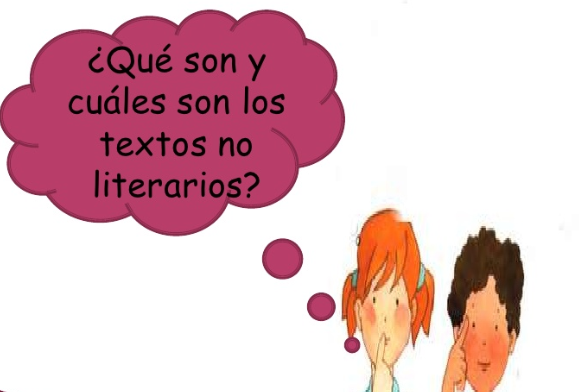 ACTIVIDAD 1 Lee la siguiente información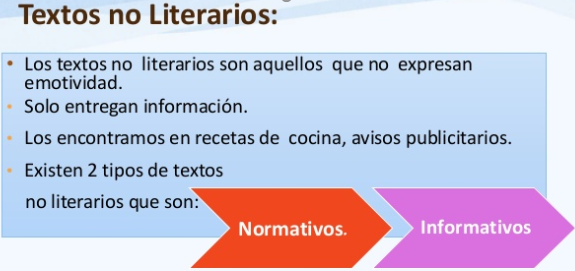 Para comenzar trabajaremos en el texto informativo la noticia.                                                                    ¿Qué es una noticia?ESTRUTURA DE UNA NOTICIAObserva el ejemplo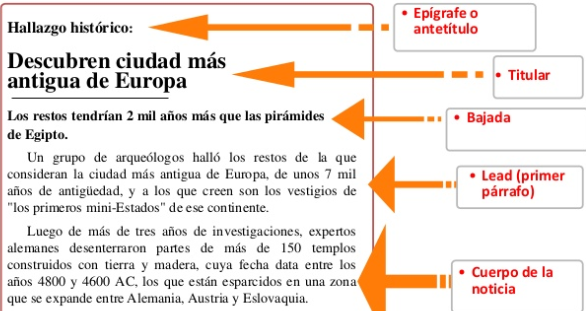  Una noticia responde a seis preguntas básicas¿Qué pasó?      ¿Quién o quiénes participan?   ¿Dónde pasó?     ¿Cuándo pasó?    ¿Cómo pasó?   ¿Por qué pasó?Te invito a trabajar en tu texto de lenguaje.https://curriculumnacional.mineduc.cl/estudiante/621/articles-145530_recurso_pdf.pdf   Antes de leer revisa el vocabulario de las palabras nuevas contenidas en la lectura de la noticia.    Lee la noticia en tu texto escolar página 116 y117     Después de leer la noticia responde en texto escolar las preguntas de la página 118.Para que te ubiques y puedas responder las preguntas sin dificultad en el texto haz los siguiente:Enumera los párrafos que contiene la noticia.La pregunta N°1 está relacionada con el propósito comunicativo de la noticia. Para esto debes leer nuevamente el párrafo 2 y, encontrarás la respuesta.Para responder la pregunta 2, puedes guiarte por las siguientes frases: yo pienso, yo creo, yo opino y explica las razones que tienes para opinar.Para responder la pregunta 3, debes leer nuevamente el párrafo 1Para responder la pregunta 4, sigue las pistas que te da la misma pregunta en el texto y encontrarás la respuesta.Para responde la pregunta 5, debes fijarte en las imágenes que aparecen en el texto.Para responder la pregunta N°6 debes contestar sobre el hecho informado en la noticia, respondiendo a las seis preguntas claves de la noticia.                                                                                                                                                                                                                                    Responde cada pregunta que está planteada en el cuadro presente en tu texto escolar. Página 119 Este tipo de preguntas algunas son con información explícita.Para responder la pregunta 7 es de opinión, ya sabes como hacerlo. No olvides de dar tus razones.ÉXITO EN TU TRABAJOLA PERSEVERANCIA TRAE UNA RECOMPENSA.Tema: La noticiaSemana 10                                                                                                                                             Guía N°10Tema: La noticiaSemana 10                                                                                                                                             Guía N°10NOMBRE DE ESTUDIANTE:CURSO: 4°Año FECHA: Semana del 01 al 05 de junio 2020FECHA: Semana del 01 al 05 de junio 2020OBJETIVO DE APRENDIZAJEOA6 Leer independientemente y comprender textos no literarios (cartas, biografías, relatos históricos, instrucciones, libros y artículos informativos, noticias, etc.) para ampliar su conocimiento del mundo y formarse una opinión: extrayendo información explícita e implícita; utilizando los organizadores de textos expositivos (títulos, subtítulos, índice y glosario) para encontrar información específica; comprendiendo la información entregada por textos discontinuos, como imágenes, gráficos, tablas, mapas o diagramas; interpretando expresiones en lenguaje figurado; comparando información; respondiendo preguntas como ¿por qué sucede?, ¿cuál es la consecuencia de?, ¿qué sucedería si?; formulando una opinión sobre algún aspecto de la lectura; fundamentando su opinión con información del texto o sus conocimientos previos.OBJETIVO DE APRENDIZAJEOA6 Leer independientemente y comprender textos no literarios (cartas, biografías, relatos históricos, instrucciones, libros y artículos informativos, noticias, etc.) para ampliar su conocimiento del mundo y formarse una opinión: extrayendo información explícita e implícita; utilizando los organizadores de textos expositivos (títulos, subtítulos, índice y glosario) para encontrar información específica; comprendiendo la información entregada por textos discontinuos, como imágenes, gráficos, tablas, mapas o diagramas; interpretando expresiones en lenguaje figurado; comparando información; respondiendo preguntas como ¿por qué sucede?, ¿cuál es la consecuencia de?, ¿qué sucedería si?; formulando una opinión sobre algún aspecto de la lectura; fundamentando su opinión con información del texto o sus conocimientos previos.OBJETIVO DE LA CLASE: Conocer estructura y propósito comunicativo de la noticia.OBJETIVO DE LA CLASE: Conocer estructura y propósito comunicativo de la noticia.Una noticia es un texto informativo que da a conocer hechos recientes ocurridos en el mundo, el país, la ciudad o una comuna específica.  Se difunde en diversos medios de comunicación. Por ejemplo:Diarios impresos o digitales, que publican noticias escritas;Canales de televisión abierta, por cable o de internet, que transmiten noticias audiovisuales;Radios, que informan oralmente, oRedes sociales, como Facebook, Twitter, WhatsApp o InstagramPropósito comunicativo de la noticiaEl propósito comunicativo de la noticia es informar, sobre un hecho contingente, es decir, actualEpígrafe: Palabra o frase que va antes del título de la noticiaTítulo: es una síntesis que destaca lo principal de los ocurridoBajada: entrega algunos datos importantes e la noticia.Lead: es el núcleo de la información corresponde al párrafo inicial de la noticia Cuerpo: desarrollo de la noticia Imagen: corresponde a fotografías o ilustraciones que permiten representar lo ocurrido en la noticiaTÉCNICAS PARA EXTRAER INFORMACIÓN EXPLÍCITA EVIDENTE EN EL TEXTOLa información explícita es aquella que aparece escrita en el texto.  Para extraer información explícita evidente, debes seguir los siguientes pasos.PASO 1. Identifica y subraya la información en la pegunta.                                                                  Lee la pregunta e identifica la información que te piden.  Para esto, subraya las palabras más importantes de la pregunta.PASO 2. Busca y subraya la información en el texto.                                                                          Relee el texto de manera rápida y busca la información que necesitas para responder la pregunta.  Esta la puedes encontrar exactamente con las mismas palabras o también con palabras similares o sinónimos.  A continuación, subraya en el texto la respuesta.Comprueba que la información subrayada responda a la pregunta.  Para ello, compara los datos subrayados.SOLUCIONARIO O RESPUESTA ESPERADASOLUCIONARIO O RESPUESTA ESPERADANÚMERO DE PREGUNTARESPUESTA1El propósito de Álvaro para recorrer las Torres del Paine es entregar un mensaje sobre la inclusión.2Me sorprendió, porque pensé que usaría un auto o algún otro medio de transporte.3Se nombra a Kevan Chandler porque, al igual que Álvaro, cuenta con la ayuda de sus amigos para enfrentar un desafío.4La palabra travesía se menciona en dos ocasiones. La palabra travesía es sinónimo de viaje o trayecto.567Yo pienso que es un hecho del que hay que estar informado, pues otras personas con discapacidad también pueden tener la oportunidad de hacer un viaje como Álvaro 